Что такое сенсорика, и почему необходимо её развивать в раннем возрасте? «Игра пронизывает всю жизнь ребёнка.Это норма даже тогда, когда малыш делает серьёзное дело.У него есть страсть, и её надо удовлетворить.Более того, следует пропитать этой игрой всю его жизнь.Вся его жизнь – это игра»А.С. Макаренко       Сенсорное развитие – это развитие восприятий, представлений об объектах, явлениях и предметах окружающего мира. От того, насколько точно малыш научится воспринимать предметы и оперировать полученными знаниями, зависит процесс обучения в будущем. Развитие сенсорики происходит путем узнавания величины, формы, запаха, цвета предмета. Чтобы в полной мере понять, что тот или иной объект собой представляет, ребёнку нужно прикоснуться к нему или попробовать на вкус. Только так он в данный момент воспринимает понятия, характеризующие свойства: гладкий, шероховатый, сладкий, горький……       Значение сенсорного воспитания состоит в том, что оно:-  является основой для интеллектуального развития;- упорядочивает хаотичные представления ребёнка, полученные при взаимодействии с внешним миром;- готовит к реальной жизни;- развивает наблюдательность;- развивает внимание;- влияет на развитие зрительной, слуховой, моторной, образной и других видов памяти;- позитивно влияет на эстетическое чувство;- является основой для развития воображения;- даёт ребёнку возможность овладеть новыми способами предметно-познавательной деятельности;- обеспечивает освоение навыков учебной деятельности.         Игра – это ведущий вид деятельности маленького человека. Детство без игры и вне игры ненормально. Лишение ребёнка игровой практики – это лишение его главного источника развития. Лишь опытным путём способен ребёнок получить представление о мире. Чтобы помочь малышу познакомиться с многочисленными новыми понятиями, нужно с ним просто поиграть. Игры на развитие сенсорики в раннем возрасте связаны с определением свойств различных предметов.       Дидактические игры включают в себя сенсорное восприятие ребёнка, с одной стороны они учитывают возрастные особенности, с другой – принцип добровольности, право самостоятельного выбора.        В повседневной жизни ребёнок сталкивается с многообразием форм красок – это и любимые игрушки, и окружающие предметы, слышит разные звуки. Усвоение этих знаний происходит стихийно, без руководства взрослых и они часто оказываются поверхностными. Вот тогда и приходит на помощь сенсорное воспитание – последовательное, планомерное ознакомление детей с сенсорной культурой человечества.В каждом возрасте перед сенсорным воспитанием стоят свои задачи. В раннем детстве накапливаются представления о цвете, форме, величине. Важно, чтобы эти представления были разнообразными. Ребёнка надо знакомить со многим: цветами спектра, с геометрическими формами. Развивать познавательные умения и речевые – определять цвет, размер, форму предметов путём зрительного, осязательного и двигательного обследования, сравнения. Понимать и использовать в речи слова – названия величин и форм.Главное составляющее полноценного развития детей в раннем возрасте является сенсорное развитие. Низкий уровень сенсорного развития сильно снижает возможность в будущем успешное обучение ребёнка в школе.     Организуя работу с маленькими детьми необходимо учитывать следующее:- занятия с малышами должны быть основаны на подражании взрослому (его движениям, словам), а не на объяснении;- необходимо наличие эмоционального контакта между взрослым и ребёнком;- в совместной деятельности ребёнка и взрослого должны одновременно присутствовать элементы игры и обучения;- нужно многократно повторять материал, чтобы закрепить знания, умения и навыки;- уровень сложности материала должен соответствовать возрасту, задания следует усложнять постепенно;- длительность занятия должна быть в зависимости от возраста (от 5-10 до 15-20 минут);- необходимо закреплять усвоение знания, постоянно используя их в равных ситуациях.           Ребёнок может продуктивно заниматься только тогда, когда ему по-настоящему интересно.Собери пирамидку. Конусная пирамидка – прекрасный тренажёр, помогающий усвоить величину предметов. Сначала продемонстрируйте, как она собирается, сделав акцент на том, что нанизывание колец происходит в зависимости от их величины. Затем предложите повторить увиденное ранее действие самостоятельно. В случае ошибки обязательно объясните, что малыш сделал не так.Разложи кубики. Предложите ребёнку выбрать из большого количества кубиков одинаковые по размеру и цвету, сложив их в разные коробочки.Найди твой цвет. Дайте ребёнку 3 игрушки разных цветов. Попросите пройтись по квартире и найти предметы такого же цвета.Угадай на вкус. Нарежьте небольшие кусочки фруктов и овощей. Малыш должен с закрытыми глазами попробовать на вкус и назвать продукт.Угадай фрукт или овощ. В мешочек положите разные фрукты и овощи: яблоко, грушу, апельсин, огурец, помидор. Задача ребёнка, опустив руку в мешочек, нащупать содержимое и угадать что это.Чья рука? Игра довольно сложная, требующая чуткого восприятия. Пусть ребёнок потрогает ладонь бабушки, мамы, папы, брата. После чего повторит задание с закрытыми глазами и попытается определить, чья ладонь к нему прикоснулась.Вспомни-ка. Проведите по ручке малыша разными предметами: игрушкой, пёрышком, пушистой варежкой. Попросите его закрыть глаза, вспомнить ощущение и назвать предмет.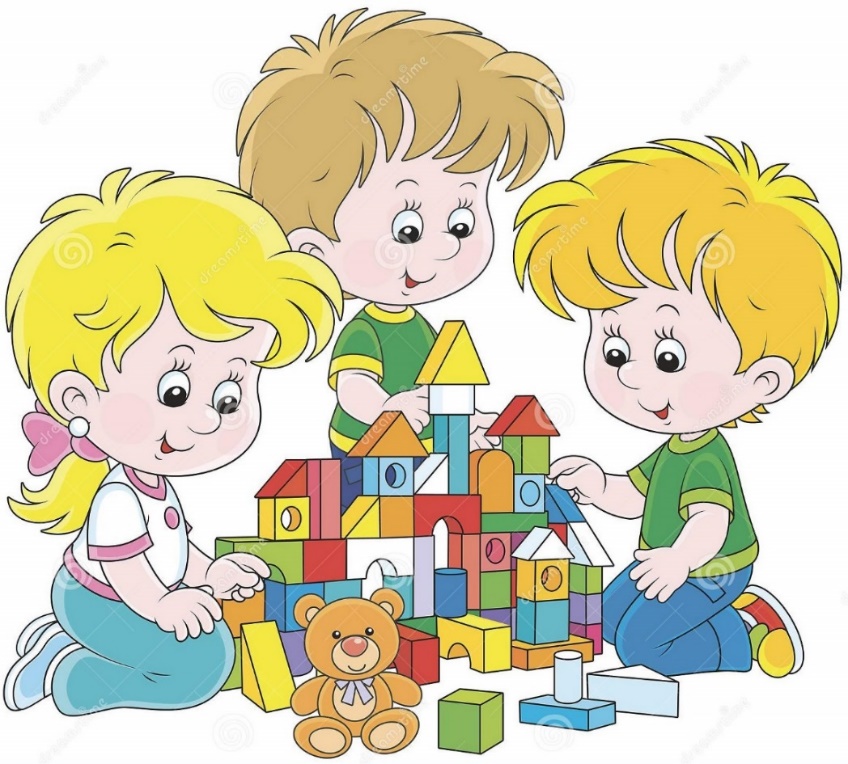 